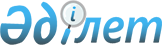 Об утверждении перечня участков недр, содержащих общераспространенные полезные ископаемые, подлежащих выставлению на тендер или аукцион
					
			Утративший силу
			
			
		
					Постановление акимата Западно-Казахстанской области от 11 ноября 2014 года № 288. Зарегистрировано Департаментом юстиции Западно-Казахстанской области 4 декабря 2014 года № 3701. Утратило силу постановлением акимата Западно-Казахстанской области от 12 апреля 2019 года № 90
      Сноска. Утратило силу постановлением акимата Западно-Казахстанской области от 12.04.2019 № 90 (вводится в действие со дня первого официального опубликования).

      Сноска. Заголовок в редакции постановления акимата Западно-Казахстанской области от 16.06.2015 № 146 (вводится в действие со дня первого официального опубликования).

      Руководствуясь Законами Республики Казахстан от 23 января 2001 года "О местном государственном управлении и самоуправлении в Республике Казахстан", от 24 июня 2010 года "О недрах и недропользовании", в соответствии с постановлением Правительства Республики Казахстан от 30 декабря 2010 года № 1456 "Об утверждении Правил предоставления права недропользования" акимат Западно-Казахстанской области ПОСТАНОВЛЯЕТ:

      1. Утвердить прилагаемый перечень участков недр, содержащих общераспространенные полезные ископаемые, подлежащих выставлению на тендер или аукцион.

      Сноска. Пункт 1 в редакции постановления акимата Западно-Казахстанской области от 16.06.2015 № 146 (вводится в действие со дня первого официального опубликования).

      2. Государственному учреждению "Управление предпринимательства и индустриально-инновационного развития Западно-Казахстанской области" (Джакупов А. К.) обеспечить государственную регистрацию данного постановления в органах юстиции, его официальное опубликование в информационно-правовой системе "Әділет" и в средствах массовой информации.

      3. Контроль за исполнением настоящего постановления возложить на заместителя акима Западно-Казахстанской области Каримова М. Ш.

      4. Настоящее постановление вводится в действие со дня первого официального опубликования. Перечень участков недр, содержащих общераспространенные полезные ископаемые, 
подлежащих выставлению на тендер или аукцион
      Сноска. Заголовок приложения в редакции постановления акимата Западно-Казахстанской области от 16.06.2015 № 146 (вводится в действие со дня первого официального опубликования).

      


					© 2012. РГП на ПХВ «Институт законодательства и правовой информации Республики Казахстан» Министерства юстиции Республики Казахстан
				
      Исполняющий обязанности 
акима области

А. Бадашев
Утвержден
постановлением акимата
Западно-Казахстанской области
от 11 ноября 2014 года № 288
 № 
Вид полезного ископаемого
Наименование месторождения, участка недр
Местонахождение
Местонахождение
Местонахождение
Вид операций по недропользованию
 № 
Вид полезного ископаемого
Наименование месторождения, участка недр
Район
Географические координаты
Географические координаты
Вид операций по недропользованию
 № 
Вид полезного ископаемого
Наименование месторождения, участка недр
Район
Северная широта
Восточная долгота
Вид операций по недропользованию
1
2
3
4
5
6
7
1
Суглинок
Володарское
Зеленовский
51°21ʹ51,27″
51°34ʹ15″
Добыча
51°21ʹ39″
51°34ʹ23″
51°21ʹ28,1″
51°34ʹ06,8″
51°21ʹ32,7″
51°34ʹ04,5″
51°21ʹ44,25″
51°34ʹ06,3″
2
Глина и суглинок
Макаровское
Зеленовский
51°22ʹ00,34″
51°27ʹ25,24″
Добыча
51°21ʹ56,41″
51°27ʹ38,12″
51°21ʹ47,89″
51°27ʹ32,24″
51°21ʹ52,02″
51°27ʹ19,88″
3
Суглинок
Мичуринское
Зеленовский
51°15ʹ53,93″
51°22ʹ24,37″
Добыча
51°15ʹ53,82″
51°22ʹ31,83″
51°15ʹ49,26″
51°22ʹ31,62″
51°15ʹ49,04″
51°22ʹ23,09″
4
Суглинок
Чувашинское
Зеленовский
51°22ʹ43,22″
51°31ʹ12,61″
Добыча
51°22ʹ46,47″
51°31ʹ13,42″
51°22ʹ46,01″
51°31ʹ18,51″
51°22ʹ42,70″
51°31ʹ17,90″
5
Глинистые породы
Мостовое 3
Теректинский
51°10ʹ27,80″
51°32ʹ03,10″
Добыча
51°10ʹ21,80″
51°32ʹ07,60″
51°10ʹ25,24″
51°32ʹ16,30″
51°10ʹ28,50″
51°32ʹ13,50″
51°10ʹ28,20″
51°32ʹ10,50″
51°10ʹ26,90″
51°32ʹ09″
51°10ʹ26,70″
51°32ʹ07,40″
51°10ʹ26,70″
51°32ʹ06″
6
Глинистые породы
Мостовое 4
Теректинский
51°08ʹ06,40″
51°28ʹ39,50″
Добыча
51°08ʹ00,80″
51°28ʹ54,90″
51°07ʹ32,00″
51°28ʹ26,80″
51°07ʹ35,20″
51°28ʹ17,90″
51°07ʹ40,80″
51°28ʹ22,90″
51°07ʹ51,20″
51°28ʹ25,50″
7
Гравийно-песчаная смесь
Уральский (мясокомбинат № 1 участок)
город Уральск
51°14ʹ06″
51°29ʹ16″
Добыча
8
Песок строительный
Каменское
Таскалинский
51°05ʹ53,94″
50°28ʹ23,72″
Добыча
51°05ʹ55,38″
50°29ʹ01,64″
51°06ʹ18,90″
50°29ʹ08,13″
51°06ʹ17,89″
50°28ʹ30,33″
9
Опока
Шиповское
Таскалинский
51°04ʹ54,0″
50°18ʹ58,30″
Добыча
51°04ʹ55,61″
50°19ʹ20,0″
51°04ʹ52,71″
50°19ʹ25,50″
51°04ʹ43,87″
50°19ʹ27,70″
51°04ʹ19,30″
50°19ʹ40,90″
51°04ʹ14,97″
50°19ʹ37,80″
51°04ʹ11,03″
50°19ʹ20,50″
51°04ʹ12,97″
50°19ʹ14,0″
51°04ʹ36,90″
50°19ʹ00,50″
51°04ʹ50,65″
50°18ʹ54,50″
10
Гравийно-песчаная смесь
Участок Аксу
Бурлинский
50°53ʹ14″
53°15ʹ17″
Разведка
50°53ʹ10″
53°17ʹ24″
50°52ʹ22″
53°20ʹ20″
50°52ʹ11″
53°20ʹ07″
50°52ʹ51″
53°17ʹ26″
50°52ʹ55″
53°15ʹ14″
11
Гравийно-песчаная смесь
Участки в русле реки Урал
город Уральск
1 участок
1 участок
Разведка
51°12ʹ36,54″
51°25ʹ19,78″
51°12ʹ37,27″
51°25ʹ17,65″
51°12ʹ36,03″
51°25ʹ20,72″
51°12ʹ17,94″
51°25ʹ16,42″
51°12ʹ56,55″
51°25ʹ32,66″
51°12ʹ18,16″
51°25ʹ18,88″
51°12ʹ54,64″
51°25ʹ35,46″
2 участок
2 участок
51°13ʹ14,11″
51°26ʹ51,25″
51°13ʹ15,10″
51°26ʹ51,90″
51°13ʹ13,28″
51°26ʹ50,64″
51°13ʹ16,89″
51°26ʹ30,35″
51°13ʹ6,15″
51°27ʹ7,93″
51°13ʹ15,02″
51°26ʹ30,77″
51°13ʹ4,79″
51°27ʹ6,10″
3 участок
3 участок
51°10ʹ7,24″
51°20ʹ1,69″
51°10ʹ7,72″
51°19ʹ59,98″
51°10ʹ6,92″
51°20ʹ2,67″
51°9ʹ50,83″
51°20ʹ9,40″
51°10ʹ22,94″
51°20ʹ18,82″
51°9ʹ51,68″
51°20ʹ11,01″
51°10ʹ20,50″
51°20ʹ20,36″
12
Мел
Участок мела расположенный в 7 километрах к северо-востоку от города Аксай
Бурлинский
51°11ʹ08,6″
53°05ʹ46,6″
Разведка
51°11ʹ17,6″
53°05ʹ53,5″
51°11ʹ16,6″
53°06ʹ9,6″
51°11ʹ07,5″
53°06ʹ2,7″
13
Опока
Участок расположенный севернее месторождения "Шиповское"
Таскалинский
51°5ʹ29,87″
50°18ʹ39,21″
Разведка
51°5ʹ4,53″
50°18ʹ48,22″
51°5ʹ6,97″
50°19ʹ14,23″
51°5ʹ33,14″
50°19ʹ0,76″
14
Глинистые породы
Петровское
Зеленовский
51°33ʹ27,70″
52°14ʹ40,00″
Добыча
51°33ʹ27,20″
52°14ʹ58,50″
51°33ʹ26,60″
52°15ʹ04,56″
51°33ʹ13,00″
52°15ʹ04,12″
51°33ʹ06,30″
52°15ʹ03,60″
51°33ʹ06,07″
52°14ʹ45,4″
51°33ʹ06,10″
52°14ʹ39,60″
51°33ʹ19,74″
52°14ʹ39,42″
15
Суглинок
Родниковское
Акжаикский
50°18ʹ17,25″
51°02ʹ54,59″
Добыча
50°18ʹ23,69″
51°02ʹ54,86″
50°18ʹ28,69″
51°03ʹ04,91″
50°18ʹ30,29″
51°03ʹ14,86″
50°18ʹ23,85″
51°03ʹ19,32″
50°18ʹ17,44″
51°03ʹ18,94″
50°18ʹ14,20″
51°03ʹ13,88″
50°18ʹ14,15″
51°03ʹ04,03″
16
Глина
Северный и Южный участки месторождения "Аксуатское"
Теректинский
Северный участок
Северный участок
Добыча
51°12ʹ35,94″
51°34ʹ52,87″
51°12ʹ42,45″
51°34ʹ56,20″
51°12ʹ46,95″
51°35ʹ07,61″
51°12ʹ51,75″
51°35ʹ25,15″
51°12ʹ50,38″
51°35ʹ34,76″
51°12ʹ45,14″
51°35ʹ49,16″
51°12ʹ31,83″
51°36ʹ03,7″
51°12ʹ29,6″
51°36ʹ03,36″
51°12ʹ31,1″
51°35ʹ33,08″
Южный участок
Южный участок
51°12ʹ04,75″
51°34ʹ39,52″
51°12ʹ23,6″
51°35ʹ21,45″
51°12ʹ22,73″
51°35ʹ32,88″
51°12ʹ21,76″
51°35ʹ39,12″
51°12ʹ16,55″
51°35ʹ39,14″
51°12ʹ01,38″
51°35ʹ05,48″
Мел
Укобайский участок месторождения "Аксуатское"
Теректинский
51°14ʹ39,74″
51°39ʹ35,43″
Добыча
51°14ʹ37,28″
51°40ʹ29,07″
51°14ʹ37,31″
51°40ʹ46,22″
51°14ʹ19,23″
51°40ʹ49,14″
51°14ʹ01,57″
51°40ʹ23,75″
51°13ʹ55,57″
51°40ʹ33,07″
51°13ʹ47,1″
51°40ʹ17,78″
51°13ʹ33,64″
51°39ʹ41,51″
51°13ʹ44,88″
51°39ʹ23,88″
51°14ʹ00,0″
51°39ʹ40,00″
51°14ʹ11,6″
51°39ʹ41,26″
51°14ʹ24,51″
51°39ʹ39,00″